Муниципальное общеобразовательное учреждениеУгодичская основная общеобразовательная организация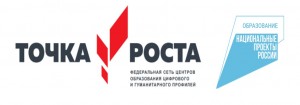 ДОЛЖНОСТНАЯ ИНСТРУКЦИЯруководителя центра образования естественно-научной и технологической-направленности «Точка роста» Общие положенияРуководитель центра образования естественно- научной и технологической направленности «Точка роста» (далее - руководитель Центра) назначается приказом директора учреждения по согласованию с учредителем учреждения.На должность руководителя Центра назначается лицо, имеющее высшее профессиональное
образование и стаж работы не менее 5 лет на педагогических или руководящих должностях в
учреждениях, организациях, на предприятиях, соответствующих направлений работы учреждения образования.Руководитель Центра должен знать:Конституцию    Российской Федерации. Законы РФ, постановления и решения Правительства РФ и органов управления
образованием по вопросам образования и воспитания обучающихся (воспитанников).Конвенцию о правах ребенка.Педагогику, педагогическую психологию, достижения современной психолого-педагогической науки и практики.Основы физиологии, гигиены.Теорию и методы управления образовательными системами.Основы экологии, экономики, права, социологии.Организацию финансово-хозяйственной деятельности учреждения.Административное, трудовое и хозяйственное законодательство.Правила и нормы охраны груда, техники безопасности и противопожарной защиты.Руководитель Центра подчиняется непосредственно директору учреждения.На время отсутствия руководителя Центра (командировка, отпуск,  болезнь и  пр.) его обязанности исполняет лицо, назначенное приказом директора учреждения. Данное лицо,
приобретает соответствующие права и несет ответственность за качественное и своевременное
исполнение возложенных на него обязанностей.Должностные обязанностиРуководитель Центра:. Осуществляет оперативное руководство Центром.2. Координирует работу организации урочной, внеурочной деятельности, занятий системы
дополнительного образования в Центре в соответствии с учебным планом, планом внеурочной
деятельности учреждения, расписаниями и графиком занятий системы дополнительного
образования.3. Организует работу Центра «Точка роста» как Центра общественного пространства для
развития общекультурных компетенций и цифровой грамотности населения, шахматного
образования, проектной деятельности, творческой, социальной самореализации детей,
педагогов, родительской общественности.4. Осуществляет контроль качества реализации педагогами основных и дополнительных
общеобразовательных программ цифрового. естественнонаучного, технического и
гуманитарного профилей на уровнях начального общего, основного общего и среднего общею
образования, использования новых методов обучения и воспитания, образовательных
технологий.Проводит мониторинг эффективности деятельности Центра «Точка роста» в соответствии с
индикативными показателями результативности и отчитывается перед директором учреждения
о результатах работы Центра.Согласовывает программы развития Центра, планы работ, отчеты и сметы расходов Центра с директором учреждения.Вносит предложения педагогическому совету при формировании и утверждении планов
школьных методических объединений в части организации методического сопровождения
деятельности  Центра.8. Обеспечивает комплектование Центра обучающимися (воспитанниками) и сохранность
контингента в течение учебного года.9. Обеспечивает подготовку, организацию и проведение родительских собраний, экскурсий для
разных категорий общественности в рамках Дней открытых дверей  Центра.10. Организует презентацию деятельности Центра через органы ученического и общественного
самоуправления, действующих в школе  и медийное сопровождение Центра через
школьный сайт, социальные сети.11.Организует заключение договоров и планов совместной работы с заинтересованными
учреждениями в рамках межведомственного взаимодействия и социального партнерства.Представляет интересы Центра по доверенности в муниципальных, государственных органах региона, организациях для реализации целей и задач Центра.Вносит предложения руководству учреждения по подбору и расстановке кадров.Обеспечивает сохранность, развитие и укрепление материально-технической базы Центра,
соблюдение санитарно-гигиенических требований, правил и норм охраны труда и техники
безопасности.Выполняет иные обязанности, предусмотренные законодательством, уставом учреждения,
должностной инструкцией Положением о центре образования цифровою и гуманитарного
профилей «Точка роста».ПраваРуководитель Центра вправе:Знакомиться с проектами решений руководства учреждения, касающихся деятельности
Центра.Участвовать в обсуждении вопросов, касающихся исполняемых им должностных
обязанностей.Вносить на рассмотрение руководства учреждения предложения по повышению качества и
результативности деятельности Центра.Осуществлять взаимодействие с сотрудниками всей образовательной организации.Привлекать специалистов согласно штатному расписанию учреждения к решению задач, 
возложенных на Центр, если это предусмотрено Положением о центре естественно- научной и технологической направленности    «Точка роста», если нет - то с разрешения руководителя учреждения.Подписывать и визировать документы в пределах своей компетенции.Вносить предложения о поощрении отличившихся работников, наложении взысканий на
нарушителей производственной и трудовой дисциплины.Требовать от руководства учреждения оказания содействия в исполнении своих должностных обязанностей и прав.ОтветственностьРуководитель Центра несет ответственность:За ненадлежащее исполнение или неисполнение своих должностных обязанностей.
предусмотренных настоящей должностной инструкцией. - в пределах, определенных
действующим трудовым законодательством Российской Федерации.За правонарушения, совершенные в процессе осуществления своей деятельности. - в
пределах, определенных действующим административным, уголовным и гражданским
законодательством Российской Федерации.За причинение материального ущерба - в пределах, определенных действующим трудовым и
гражданским законодательством Российской Федерации.Заключительные положения1.Настоящая должностная инструкция разработана на основе Профессионального стандарта,
утвержденного Приказом Министерства труда и социальной защиты Российской Федерации от
08.09.2015 N 61 ЗН.Данная должностная инструкция определяет основные трудовые функции работника, которые могут быть дополнены, расширены или конкретизированы дополнительными соглашениями между сторонами.Должностная инструкция не должна противоречить трудовому договору заключенною
между работником и работодателем. В случае противоречия, приоритет имеет трудовой
 договор.Должностная инструкция изготавливается в двух идентичных экземплярах и утверждается
руководителем организации.Каждый экземпляр данного документа подписывается всеми заинтересованными лицами и
подлежит доведению до работника под роспись.Один из полностью заполненных экземпляров подлежит обязательной передаче работнику
для использования в трудовой деятельности.Ознакомление работника с настоящей должностной инструкцией осуществляется при приеме
на работу (до подписания трудового договора).Факт ознакомления работника с настоящей должностной инструкцией подтверждается
подписью в экземпляре должностной инструкции, хранящемся у работодателя.С должностной инструкцией ознакомлен(а) «	»	20	 г., один экземпляр получил(а) на руки и обязуюсь хранить его на рабочем месте.                      (инициалы, фамилия)